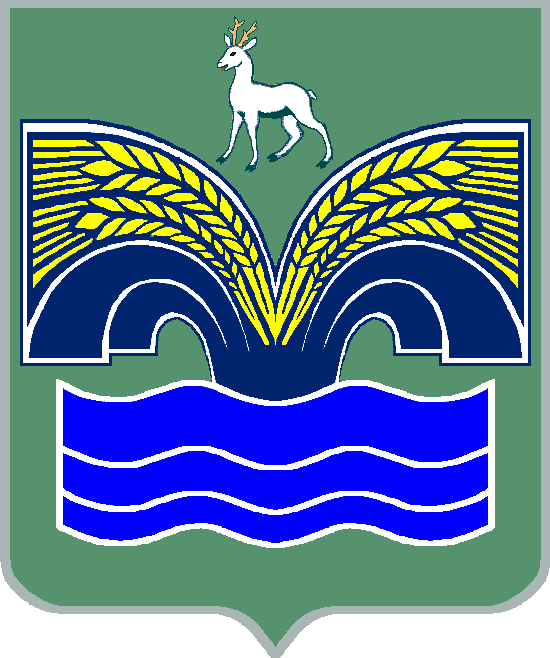 АДМИНИСТРАЦИЯГОРОДСКОГО ПОСЕЛЕНИЯ МИРНЫЙ МУНИЦИПАЛЬНОГО РАЙОНА КРАСНОЯРСКИЙСАМАРСКОЙ ОБЛАСТИ446377 Самарская область, Красноярский район, п. Мирный, ул. Комсомольская, д. 2тел.8(84657)2-32-43, факс 8(84657)2-32-43, 2-32-44 Email: admmir@mail.ruРАСПОРЯЖЕНИЕот 30.09.2021 № 66Об утверждении промежуточного ликвидационного баланса муниципального унитарного предприятия «Бытовое обслуживание              населения «БытСервис»В соответствии с частью 2 статьи 63 Гражданского кодекса Российской Федерации, постановлением администрации городского поселения Мирный муниципального района Красноярский Самарской области от 11.02.2021 № 21 «О ликвидации муниципального унитарного предприятия «Бытовое обслуживание населения «БытСервис»,Утвердить прилагаемый промежуточный ликвидационный баланс муниципального унитарного предприятия «Бытовое обслуживание населения «БытСервис», составленный по состоянию на 30.09.2021.Разместить настоящее распоряжение на официальном сайте администрации муниципального района Красноярский Самарской области в сети Интернет в разделе «Поселения» - «Городское поселение Мирный».Глава городского поселения Мирныймуниципального района Красноярский Самарской области                                                                      А.А. Мартынов